Розничный прайс-лист                                                                                                                                         07.07.12
ВОДОСТОЧНАЯ СИСТЕМА КРУГЛОГО СЕЧЕНИЯИз стали с двухстороннем покрытием пластизол 200 мкСтандартные цвета: белый (9003), коричневый (8017), красный (Р363), зеленый (Р362), темно-коричневый (RR-32)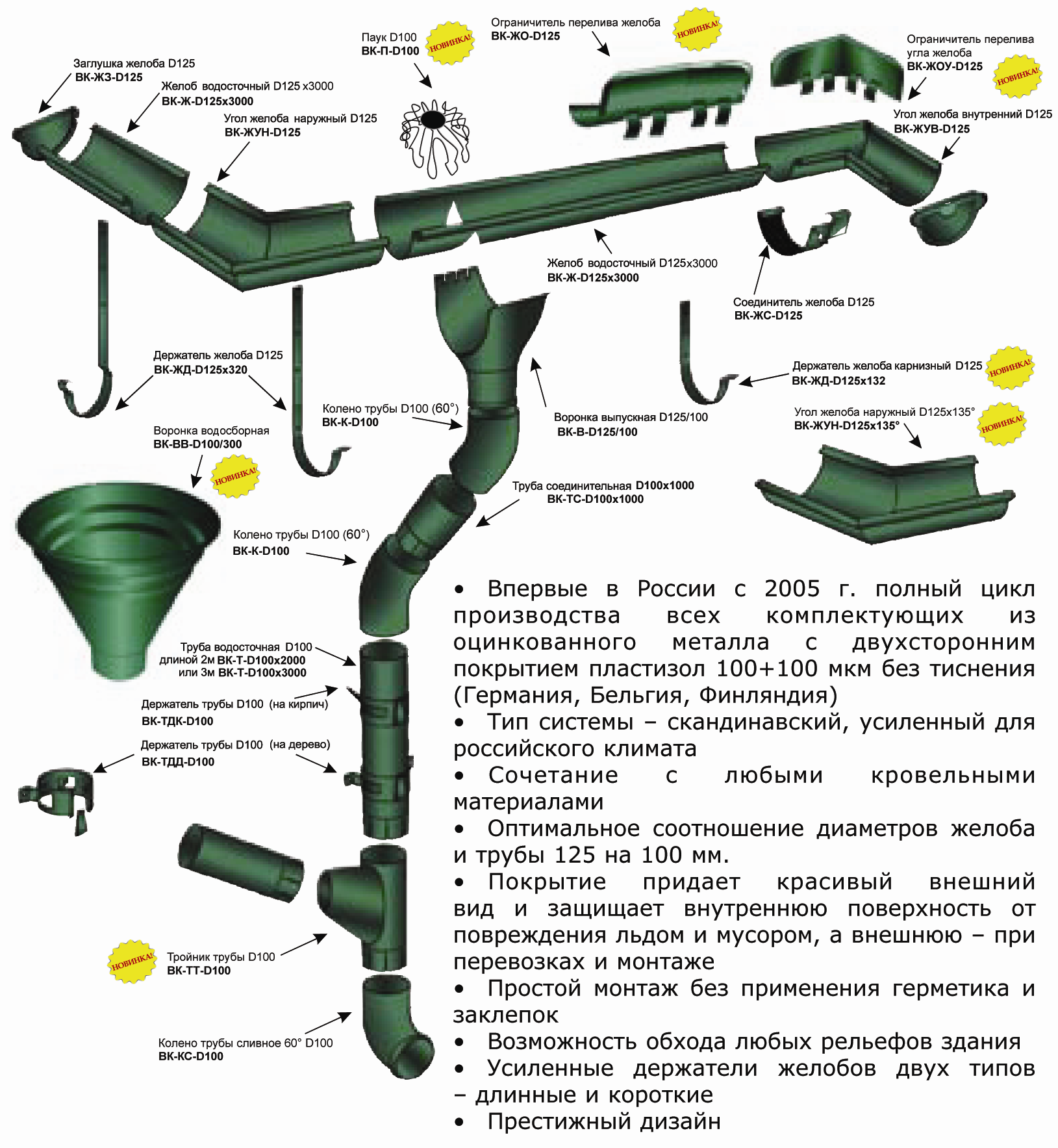 НаименованиеРазмер, ммЕд. изм.Цена, руб.ЖелобD 125*3000шт.670,00Держатель желобаD 125*320шт.125,00Держатель желоба карнизныйD 125*132шт.100,00Заглушка желобаD 125шт.120,00Соединитель желобаD 125шт.145,00Угол желоба наружныйD 125шт.600,00Угол желоба внутреннийD 125шт.600,00Угол желоба наружныйD 125*135°шт.980,00Угол желоба внутреннийD 125*135°шт.980,00Ограничитель перелива универсальныйшт.220,00Воронка выпускнаяD 125*100шт.270,00ПаукD 100шт.340,00Воронка водосборнаяD 300*100шт.1090,00Труба водосточнаяD 100*3000шт.940,00Труба водосточнаяD 100*2000шт.630,00Труба соединительнаяD 100*1000шт.330,00Держатель трубы (на кирпич)D 100шт.175,00Держатель трубы (на дерево)D 100шт.110,00Колено трубы (60°)шт.280,00Колено сливное (60°)шт.310,00Тройник трубышт.1 315,00